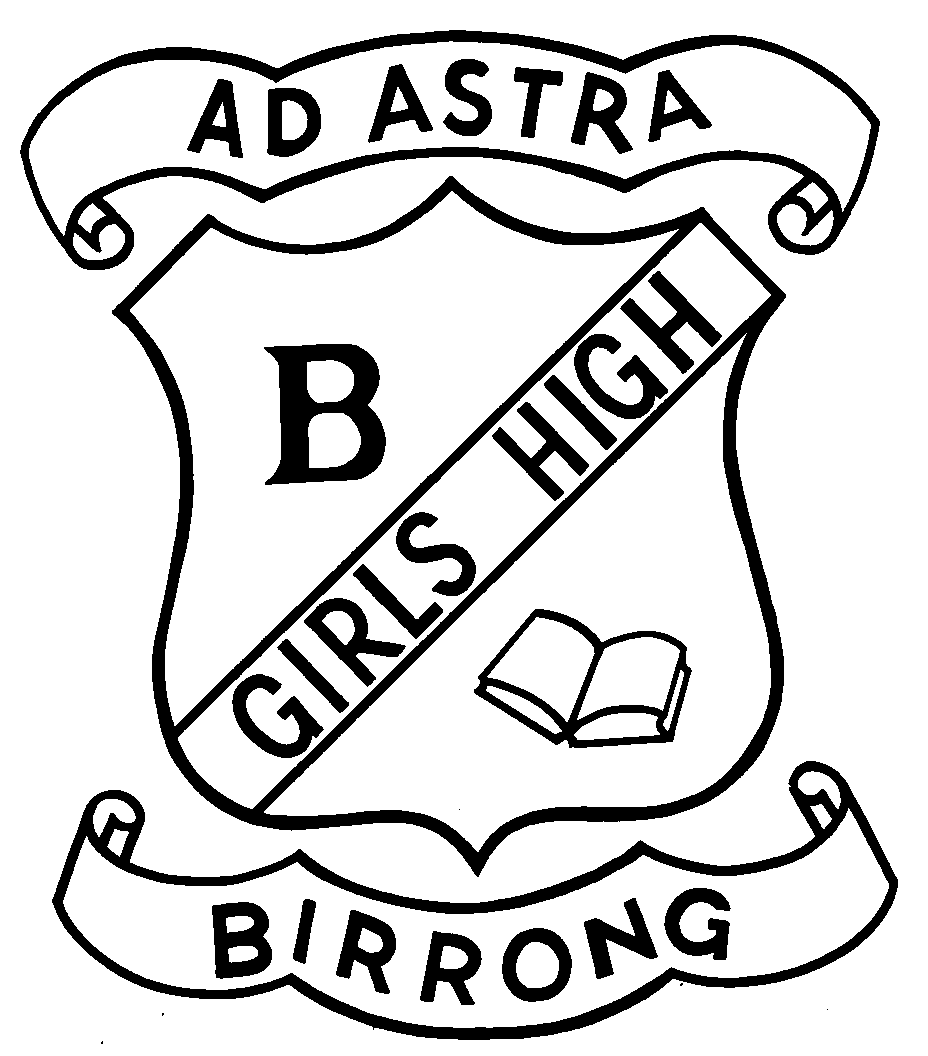 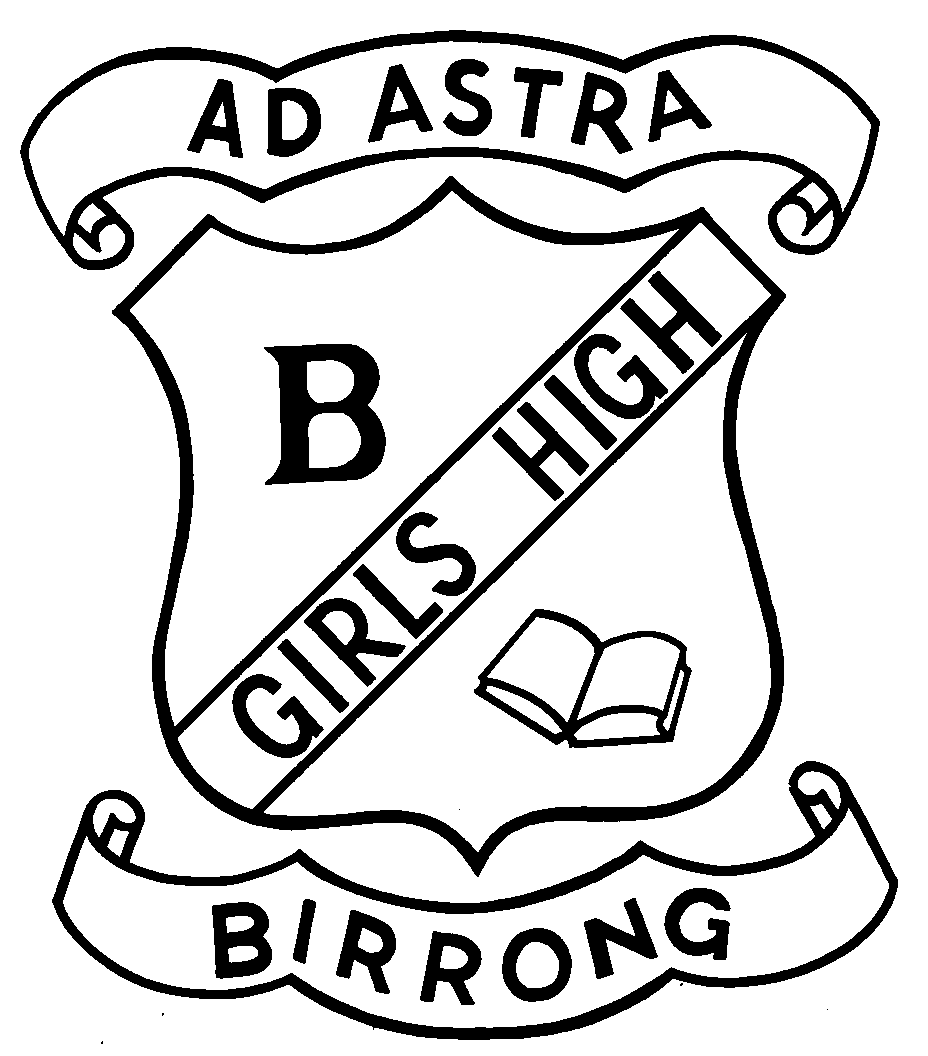 														    BIRRONG GIRLS HIGH SCHOOL										Principal: Zena Dabaja	               Telephone: (02) 9644 5057  Fax: (02) 9644 8157	                                Cooper RoadBA (Hons) DipEd		 				            			            BIRRONG 2143School Uniform Price ListItem Description SizesPrice $Girls Summer Dress2 to 26$72.00Girls Mid Length Skirt (Senior)2 To 26$47.00Girls Full Length Skirt (Junior)2 to 26$54.00Girls Full Length Skirt (Senior)2 to 26$ 54.00Girls Short Sleeve Blouse2 to 26$29.00Girls Long Sleeve Blouse2 to 26$30.00School Pants2 to 26$32.00Knit V Neck Jumper2 to 26$ 52.00Blazer2 to 26$ 154.00Sport UniformSport Polo- Short Sleeve2 to 26$29.00Sport Polo -Long Sleeve2 To 26$ 30.00Sport Short 2 to 26$22.00Sport Pants2 to 26$43.00Sport Jacket2 to 26$51.00Sports Cap$20.00AccessoriesScarfOne size $15.00Stocking (2 Pairs)Mid/Tall/Extra Tall$16.00Socks (Crew)TBACalculator  $25.00Highlighters1 Pack $4.00Hand Sanitiser$5.00